PRAKATA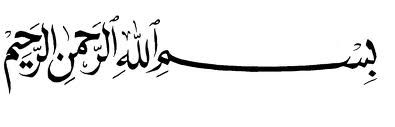 	Alhamdulillahi Rabbil Alamin, Allahumma Shalli Ala Muhammad Wa Ali Muhammad. Puji syukur kehadirat Allah SWT yang senantiasa penulis haturkan, karena berkat rahmat dan hidayah-Nya, sehingga skripsi ini dapat terselesaikan. Skripsi ini berjudul “Pengaruh Teknik Modeling Simbolis Terhadap Peningkatan Motivasi Belajar Siswa di SMA Negeri 3 Sinjai”. Penulisan skripsi ini dimaksudkan sebagai persyaratan dalam penyelesaian studi pada Jurusan Psikologi Pendidikan dan Bimbingan Fakultas Ilmu Pendidikan Universitas Negeri Makassar.	Selama penulisan skripsi ini, penulis menghadapi berbagai hambatan dan tantangan. Namun  berkat bimbingan, motivasi, dan sumbangan pemikiran dari berbagai pihak, segala hambatan dan tantangan dapat teratasi. Oleh karena itu, dengan penuh rasa hormat penulis menghaturkan terima kasih yang sebesar-besarnya kepada Dr. Hj. Kustiah Sunarty, M.Pd  dan Dr. Abdul Saman, S.Pd, M.Si, Kons, masing-masing selaku pembimbing I dan II, yang telah banyak meluangkan waktu dan tenaga dalam memberikan arahan, petunjuk dan motivasi kepada penulis mulai dari penyusunan usulan penelitian hingga selesainya skripsi ini. Selanjutnya ucapan yang sama dihaturkan kepada:Prof. Dr. H. Arismunandar, M.Pd. sebagai Rektor Universitas Negeri Makassar atas segala kebijakan dan dukukangannya dalam proses perkuliahan serta perannya sebagai model dalam pelaksanaan penelitian sehingga penyusunan skripsi berjalan dengan lancar. Dr. Abdullah Sinring, M.Pd. sebagai Dekan Fakultas Ilmu Pendidikan Universitas Negeri Makassar atas segala kebijaksanaan dan dukungannya sehingga proses perkuliahan maupun penyusunan skripsi berjalan dengan lancar.  Dr. Abdul Saman, S.Pd, M.Si, Kons. sebagai Pembantu Dekan I, Drs. Muslimin M.Ed. sebagai Pembantu Dekan II, dan Dr. Pattaufi, S.Pd M.Pd. sebagai Pembantu Dekan III, Fakultas Ilmu Pendidikan Universitas Negeri Makassar atas segala kebijaksanaan dan dukungannya sehingga proses perkuliahan maupun penyusunan skripsi berjalan dengan lancar. Drs. H. Muhammad Anas, M.Si dan Syahrir Buchori, S,Pd M,Pd. masing-masing sebagai Ketua dan Sekretaris Jurusan Psikologi Pendidikan dan Bimbingan atas segala bantuannya dalam administrasi maupun dalam perkuliahan. Bapak dan Ibu Dosen Fakultas Ilmu Pendidikan, khususnya Jurusan psikologi Pendidikan dan Bimbingan yang telah mendidik dan memberikan bekal ilmu pengetahuan kepada penulis.Drs. H. Kaharuddin, sebagai Kepala SMA Negeri 3 Sinjai atas izin mengadakan penelitian di sekolah yang dipimpin beserta semua guru dan staf di SMA Negeri 3 Sinjai atas kesediaanya untuk memberikan informasi dan bantuan yang peneliti butuhkan. Teristimewa buat Kedua Orang tuaku tercinta, Ayahanda Misdal Arief dan Ibunda St. Rahmiah yang telah merawat dan membesarkan penulis dengan susah payah dan ketulusannya mencurahkan cinta, kasih sayang dan perhatiannya disertai dengan iringan do’a sehingga penulis dapat menyelesaikan studinya. Semoga ananda dapat membalas  setiap tetes demi tetes keringat yang tercurah demi membimbing ananda menjadi seorang manusia yang berguna .Saudara-saudaraku tercinta Zul Ilman Maulana Arief, Aulia Ramadani Arief dan Aulia Maulida Arief atas doa dan dukungannya. Sahabat-sahabat dan teman dekatku, Al Feri Fefrika, Sam Asmin, Abd Rachmat T, Anriansyah, Muh. Akil Akbar, Ichsan, Nurul Fitrah, Zulkifli Ardiansyah, Al Bahri, Fajriansyah Dwi Putra, Supardi, Ahmad Musawwir, Muh. Aswar Rasyid Dheny frisandi Nur, juga Inayah Ridhayanti Qarimah atas dukungan, do’a, persaudaraan dan pengorbanannya. Teman-teman PPB 2009, terima kasih atas segala kebersamaan dan keseruannya selama peneliti memasuki dunia perkuliahan, juga atas motivasi dan dukungan yang tiada henti-hentinya kalian berikan. Kanda-kanda PPB angkatan 2007, Adik-adik angkatan 2010, 2011, 2012 terima kasih atas supportnya. Saudara-saudaraku di LDSI AL-MUNTAZHAR terimakasih atas ilmu dan cintanya.Adik-adik siswa SMA Negeri 3 Sinjai khususnya siswa kelaas X sebagai subjek penelitian yang dengan ikhlas dan kerja samanya dalam penelitian ini. Kepada semua pihak yang tidak sempat saya sebutkan namanya, namun telah membantu penulis dalam penyelesaian studi.Kepada semua pihak yang tercantum di atas, semoga mendapat imbalan yang setimpal dari Allah SWT. Akhirnya penulis berharap semoga skripsi ini dapat bermanfaat sebagai bahan masukan dan informasi bagi pembaca, dan semoga kebaikan dan keikhlasan serta bantuan dari semua pihak bernilai ibadah di sisi Allah SWT. Aamiin. Makassar,     Mai  2015Penulis